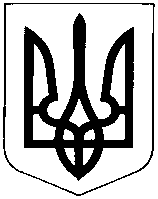 УКРАЇНАХМЕЛЬНИЦЬКА ОБЛАСТЬНОВОУШИЦЬКА СЕЛИЩНА РАДАНОВОУШИЦЬКОЇ СЕЛИЩНОЇ ОБ’ЄДНАНОЇ  ТЕРИТОРІАЛЬНОЇ ГРОМАДИР І Ш Е Н Н ЯПозачергової  сесії селищної ради VІІ скликаннявід  8 листопада 2018 року №28смт Нова УшицяПро надання погоджень на затвердження проектів землеустроющодо відведення земельних ділянок      Відповідно до статті 26 Закону України «Про місцеве самоврядування в Україні»,  розпорядження Кабінету Міністрів України від 31 січня 2018 року № 60 «Питання передачі земельних ділянок сільськогосподарського призначення державної власності у комунальну власність об»єднаних територіальних громад, селищна рада вирішила:1. Погодити  затвердження проектів землеустрою щодо відведення земельних ділянок громадянам (зідно додатку)., 2. Контроль за виконанням рішення покласти на постійну комісію Новоушицької селищної ради з питань містобудування, будівництва, земельних відносин та охорони навколишнього природного середовища.Селищний  голова                                                                    О. Московчук                                                                                  Додаток  № 1                                                                                                    до рішення позачергової						               сесії від 8 листопада 2018  року№28Перелікгромадян яким погоджується затвердження проектів землеустрою щодо відведення земельних ділянокСекретар ради								С. Мегель№ п/пПІПЦільове призначення, розташування земельної ділянки Кадастровий номерПлоща, га1Лукащук ГалинаДмитрівнаВедення особистого селянського господарства за межами с.Новий Глібів6823382000:07:003:02521,00002Цигановський Володимир ВолодимировичВедення особистого селянського господарства за межами с. Куча6823385000:04:001:01092,00003Якубовська Олена ФедорівнаВедення особистого селянського господарства за межами  с. Каскада6823355100:07:001:01882,00004Прокопчук Віктор ВікторовичВедення особистого селянського господарства за межами с. Щербівці6823386000:06:002:03392,00005Висльовський Микола ВалерійовичВедення особистого селянського господарства за межами с. Нова Гута6823386500:08:003:03492,00006Ткач МиколаВасильовичВедення особистого селянського господарства за межами с. Загоряни6823386500:04:001:02672,00007Курос Віктор ОлександровичВедення особистого селянського господарства за межами с. Гута Глібівська6823382000:11:001:03212,00008Попович Євдокія МихайлівнаВедення особистого селянського господарства за межами с. Куча6823385000:03:001:03026823385000:03:001:03030,50001,50009Глухман Андрій СергійовичВедення особистого селянського господарства за межами с. Куражин6823384500:09:001:15902,0000